В рамках подготовки к педсоветуМуниципальное бюджетное дошкольное образовательное учреждениеДетский сад №44Занятие по ПДДВ старшей группе«Правила движения – достойны уважения!»Авторы:Учитель-логопед: Задерей Е. В.Музыкальный руководитель: Анисимова М.А.Новочеркасск Тип: «Совместная деятельность»Образовательная область « Познавательное развитие» Интеграция: «Речевое развитие», «Социально -  коммуникативное   развитие», «Познавательное  развитие», «Художественно  - эстетическое  развитие».Цели:  Обобщить  знания детей  о  правилах  дорожного  движения.Предварительная работа:1.Знакомство с дорожными знаками.2.Беседы о правилах дорожного движения, о правилах поведения на улице;      показы на тему «Дорожное движение» 3. Решение проблемных ситуаций. 4.Чтение художественной литературы, составление рассказа по серии картинок «Новая машина» 5.Презентации для дошкольников  на тему «Дорожное движение»   Задачи:Обучающие:Закрепить знания детей о правилах дорожного движения и безопасного поведения на улицах города.Совершенствование грамматического строя речи (согласование числительных с существительными)Совершенствование синтаксической стороны речи (составление предложений с противительным союзом «а»)Формировать навыки самосохранения.Коррекционные:Совершенствовать работу по развитию длительности и плавности речевого выдоха, подвижности голоса (изменение по силе и высоте, тембру) в играх и упражнениях.Соотносить темп, ритм речи с темпом движения.Развивающие:Развивать внимательность, быстроту реакцию движений.Развитие зрительного внимания и восприятия, общей моторики, координации речи с движением.Закрепить умение называть знакомые дорожные знаки, регламентирующие движение пешеходов, а также значение сигналов светофора.Воспитывающие:Вызвать интерес у детей и доброе отношение друг другу.Воспитывать у дошкольников правила безопасного поведения на дорогах. Оборудование  для педагога и  детей: мультимедийная установка, компьютер, дорожные знаки, обручи, предметные картинки по количеству детей.Методы: Проблемный метод, групповая работа, здоровьесберегающие технологии, использование ИКТ.Приемы: Речевой образец, словесное упражнение, объяснение, информационно-наглядные приемы, косвенные(совет, подсказка, напоминание, исправление)Индивидуализация образовательного процесса: Следить за плавностью и длительностью речевого выдоха Насти С., Артема Г. Следить за совершенствованием грамматического строя речи(согласование числительных 2и5 с существительными): Артема Г. Миланы Ц. Ксюши Ж. Использование вопросов с учетом индивидуальных возможностей детей.Предполагаемый результат: Дети научатся элементарным правилам поведения на дороге. Закрепят свои знания о сигналах светофора, дорожных знаках. Совершенствуют грамматический и синтаксический строй речи. Совершенствуют  речевой выдох. Совершенствуют умение соотносить темп, ритм речи с темпом движения. Ход НОД:Под музыку «Прогулка кота Леопольда»  дети заходят в зал.Дети, вы любите путешествовать?  На чем можно отправиться в путешествие? (ответы детей)Отправляемся в путешествие  выполняя упражнение «Путешествие»          Руки ставим мы вразлет-          Получился самолет.          Быстро он вперед летит,          Солнышко нас веселит.(Руки в стороны, скользящий шаг)          Пересели на ракету          И опять вперед летим,          Это космос, это космос          Нас звездой к себе зовет.(Разбиться парами .На конец строки одному присесть, а другому встать, и наоборот)          А теперь с тобой вдвоем           мы на лодочке плывем.           Весла в руки мы берем,           Быстро к берегу гребем.(Сидя парами на ковре, взяться за руки и раскачиваться вправо-влево)          За дымком, за свистком          Вагоны бегаю гуськом.(Ходьба друг за другом)          Качу, лечу во весь опор,          Я сам- шофер и сам мотор.         Нажимаю на педаль –         И машина мчится в даль.(Бег по кругу, крутить воображаемый руль)Фонопедическое упражнение «Транспорт»-Оказывается транспорт может разговаривать.Как говорят самолеты?-Л-л-л-л….(произносить на длинном выдохе, делая голосом «волну» от низкого звука к высокому и обратно, показывая движение звука рукой)-Фыркают машины?_Ф-ф-ф-ф…(Произносить на коротком энергичном выдохе, резко встряхивая опущенными руками)- Заводится мотоцикл?-Тр…..(Сжимать и разжимать кулаки)-Шуршат шины?-Ш-ш-ш-ш….(Опускать руки постепенно вниз)Логопед:          Утро начинается, город просыпается.           По дорогам побежали и мотором заурчали          Автобусы, машины – резиновые шины.           Раз, два, три, четыре, пять, по улицам идем мы гулять          И навык закреплять!  Ответьте-ка,  ребята,  на один вопрос: кто на дороге самый главный.Его сигнал - для всех закон, ему здесь каждый подчинен.Его трехцветные глаза заметим мы издалека.Дети:  Светофор!           На дорогах с давних пор есть хозяин – Светофор!          Перед вами – все цвета. Им представиться пора!          (Дети заканчиваю предложение)          1: Загорелся красный цвет – стой и жди дороги нет!          2: Желтый глаз твердит без слов: к переходу будь готов!          3: На зеленый свет – вперед! Путь свободен, пешеход.          Перейти через дорогу вам на улице всегда          И подскажут и помогут эти яркие цвета.          На шумной улице всегда вас встретят радостно друзья!Дети исполняют песню «Три веселых огонька»…………………….(В зал на велосипеде въезжает Шапокляк . Она едет, абсолютно не обращая внимание на дорогу, в разные стороны)ШАПОКЛЯК:- Ваш лучший друг – ответит всяк – Одна лишь только…А  ну-ка, дети, скажем все вместе: Шапокляк!Здравствуйте, мои дорогие! Узнали меня?  Я могу вас многому научить.Например, как  нужно ездить на велосипеде.  Садитесь на велосипед, иезжайте,  как  хотите.Логопед:-Уважаемая  шапокляк! Вы совершенно не правы.- Ребята, как вы думаете,  что нужно самое первое сделать, если взрослые  собираются ехать   навелосипеде, или на машине с ребенком.Дети:-  Пристегнуть ребенка ремнями безопасности, чтобы он на повороте невыпал из сидения.Логопед:-Правильно, ребята. Когда вы садитесь в машину, обязательно  нужнопристегнуться самим и проследить, чтобы все остальные были тожепристегнуты. А самых маленьких   деток нужно правильно устроить вдетском автокресле, или  на специальном сидении и пристегнуть ремнямибезопасности.   (продемонстрировать детям кресло и подушку).Ведь нет ничего важнее, чем наше с вами здоровье и  безопасность.Логопед:-  А так как вы не знаете,  где и как нужно ездить, мы у васвелосипед   забираем, чтобы вы не попали  в дорожно- транспортноепроисшествие.Шапокляк:- Ну, хорошо, забирайте. А я сейчас  достану себе   другой  транспорт.(выезжает на дорогу на самокате)Логопед:-Шапокляк, разве вы до сих пор не поняли, что на проезжей частинельзя ездить на самокате? (забирает у Шапокляк самокат)Шапокляк:- Ну и ладно. Тогда я  поиграю в мячик.(Достает мячик, начинают играть, мяч попадает под машину. Шапоклякбежит за ним)Логопед:-  Сейчас только что на наших с вами глазах чуть не произошлодорожно-транспортное происшествие, где могла  пострадать Шапокляк.- Ребята, можно ли играть на проезжей части  с мячиком, или еще с какими –либо игрушками. И почему?Дети: Нет, нельзя, потому, что можно попасть в аварию.Логопед: Правильно, ребята.ШАПОКЛЯК: На велосипеде нельзя, на самокате нельзя, а как же тогда  можно?Логопед:- Ребята, а вы как думаете нужно передвигаться на проезжей части? (На проезжей части можно  ехать только  на машине, пристегнутымремнями безопасности.)- А так как  наши ребята  еще не совсем взрослые, то они могут   переходить проезжую часть только  по пешеходному  переходу.Выходя на улицу, приготовь заранееВежливость и сдержанность, а главное – внимание!Шапокляк, а ты внимательна на дороге?ШАПОКЛЯК: --Очень, очень внимательна! Куда хочу, туда и иду. Хочу – туда,хочу – сюда. Я всегда делаю на дороге что хочу, причем делаю это оченьвнимательно! Берите все с меня пример! (Идет по проезжей части)Логопед:- Шапокляк, остановись, нельзя так хаотично ходить по дороге, тыможешь  попасть под машину, тебя отвезут в больницу и ты, этим еще легкоотделаешься. Посмотри, как внимательны наши ребята на улицах. Я сейчасбуду показывать цвета сигнала светофора, а вы должны выполнятьследующие движения: зеленый – топайте ногами, желтый – хлопайте владоши, красный – не двигаться и молчать.ИГРА НА ВНИМАНИЕ «СИГНАЛЫ СВЕТОФОРА»Логопед:-Так вот, Шапокляк, ты, видимо, совсем не умеешь вести себя правильно на дороге, поэтому вряд ли нам стоит брать с тебя пример. Ты ведь не знаешь, ни правил дорожного движения, ни знаков!ШАПОКЛЯК:-А дети тоже не знают! Ведь не знаете, не знаете? (обращается кдетям, те утверждают, что знают).Логопед:-Вот мы сейчас и проверим.Проверим ваши знания правил движения.На вопросы светофора смело отвечайте.Серые картинки в цветные превращайте.(Слайды с вопросами и предполагаемыми ответами. Правильный ответ загорается .)Шапокляк:Хватит, хватит отвечатьПора с ребятами играть.Логопед:- Шапокляк наши дети любят играть в разные игры. Предлагаем и тебе поиграть.Игра «Гаражи» с голосом. Слова О. Александровой, озвучка Т. Шевелевой.(Дети идут по кругу, взявшись за руки, под звуки музыки. Как только музыка закончится, бегут к гаражам и занимают места в любой из машин. Игра с озвучкой)Логопед:Следующая игра-упражнение «Закончи предложение»- Я буду начинать предложение, а вы- заканчивать его. Ваша часть предложения должна начинаться со слов а потом.-Сначала надо дождаться зеленого света на светофоре…….-….а потом переходить улицу.-Нужно посмотреть налево…….-…..а потом начинать переход.-Следует взять взрослого за руку……-…..а потом переходить улицу.-Нужно дождаться полной остановки транспорта…..-….а потом начинать переход.-В автобусе сначала надо выходящих пропустить…..-…..а потом спокойно внутрь заходить.- ЕЩЕ два предложения- Молодцы. Вы справились с этим трудным заданием. Продолжаем мы играть. Предлагаю вам поиграть в уже знакомую игру «Есть-нет».Дети выбираю предложенные карточки. Первую часть предложения проговариваем грустно, а вторую часть весело и радостно.-У меня есть два жезла.-А у меня нет двух жезлов, но есть пять светофоров.-А у меня нет пяти светофоров, но есть два автобуса.- А у меня нет двух автобусов , но есть пять машин.- А у меня нет пяти машин, но есть два велосипеда.- А у меня нет двух велосипедов, но есть пять самокатов.- А у меня нет пяти самокатов, но есть два трамвая.-  А у меня нет двух трамваев, но есть две машины.- Отлично! Это было очень трудное задание! Предлагаю прокатиться на машине.Игровое упражнение «Едем, едем на машине….» (на координацию речи с движением)-движения выполняются в соответствии с текстом.Едем, едем на машине нажимаем на педаль.Газ включаем, выключаем, смотрим пристально им в даль.Дворники считают капли вправо, влево-чистота!Волосы ерошит ветер мы шоферы хоть куда!Логопед:- Правил дорожных  на свете не мало, выучить их нам не мешало б,и знать как таблицу умножения.Д/И: « Правила ДД» (слайд)Правила  пешеходов  (Нельзя бегать по дороге, не играть на проезжей части, переходить дорогу только на зеленый свет светофора, не подходить близко к дороге, нельзя выскакивать на проезжую част, нельзя играть на проезжей части и вблизи ее …).Правила  пассажиров (Не  высовываться  из окна,  ехать только  сидя,  уступать место, не кричать…)«Правила эти все очень хороши.И взрослые, и дети их уважать должны».ШАПОКЛЯК:-Ну, никак ваших детей не могу сбить с толку. Прямозаколдованные какие – то.Логопед:-Они не заколдованные, просто они запомнили основные правила дорожного движения, выучили знаки, сигналы светофора!ШАПОКЛЯК:И я тоже кое – что запомнила.Всем, кто любит погулять, всем, без исключения,Нужно помнить, нужно знать правила движения!А теперь бежать пора, до свиданья детвора!Логопед:  Ну, а нам пора тоже возвращаться………………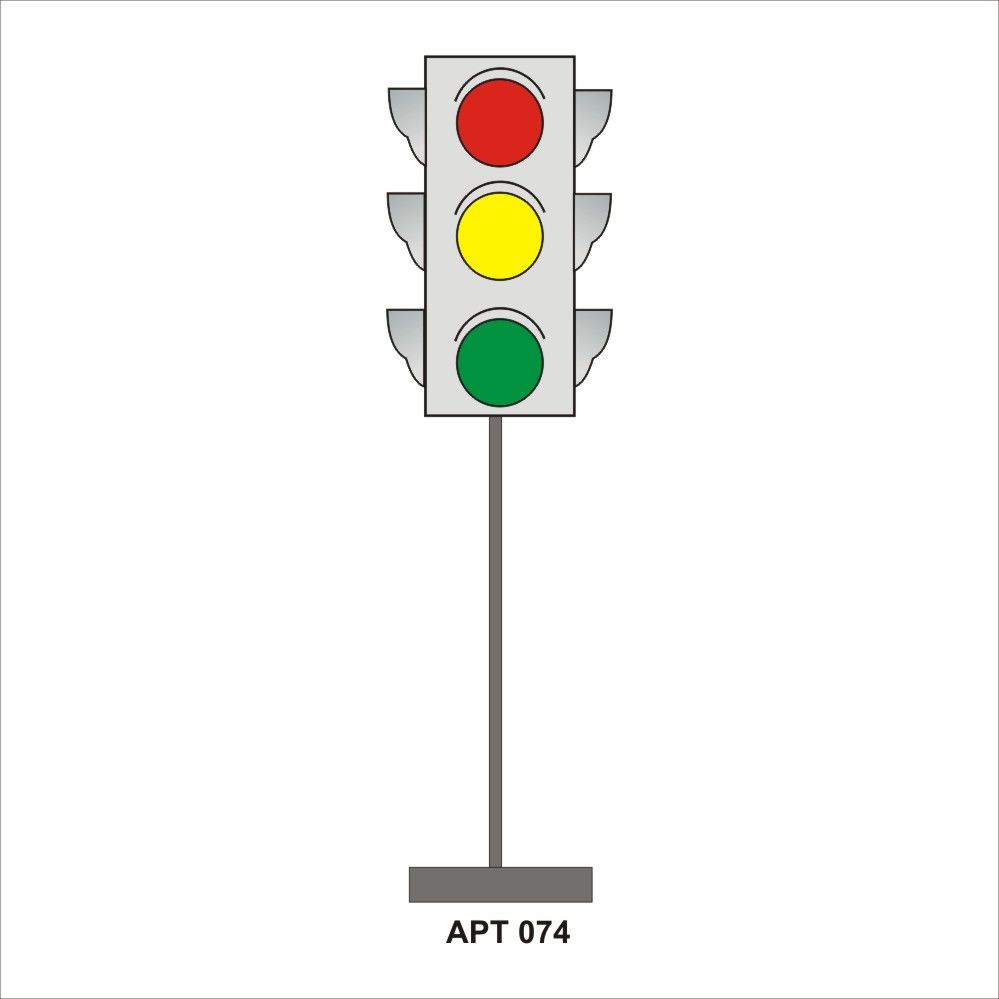 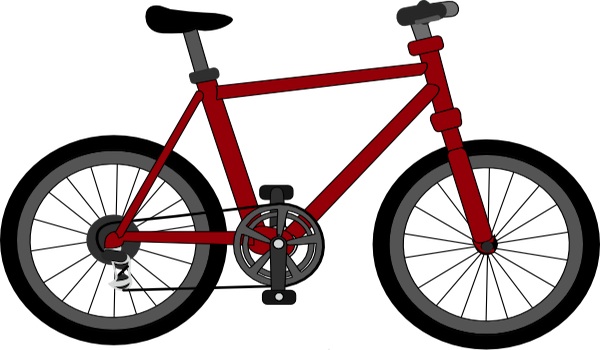 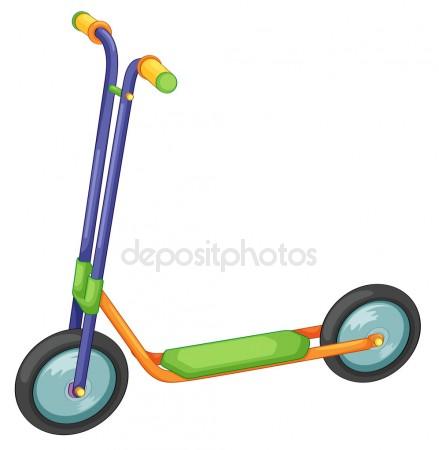 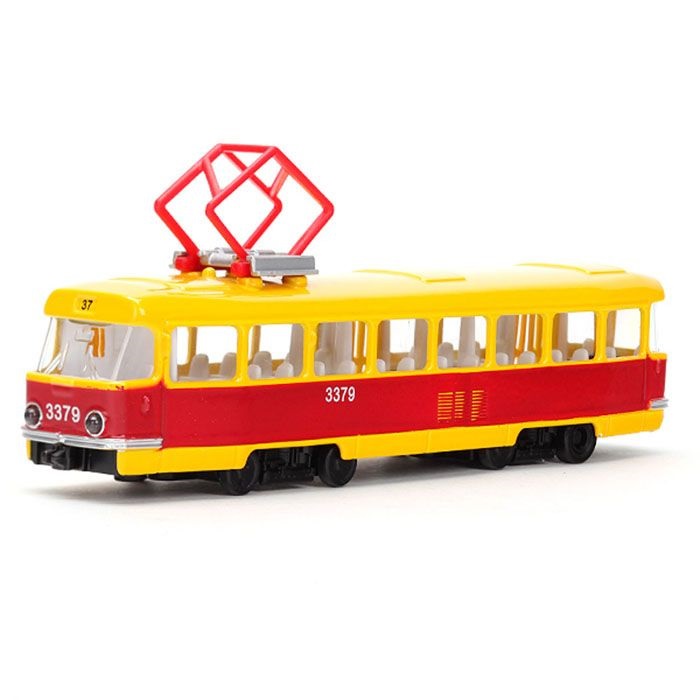 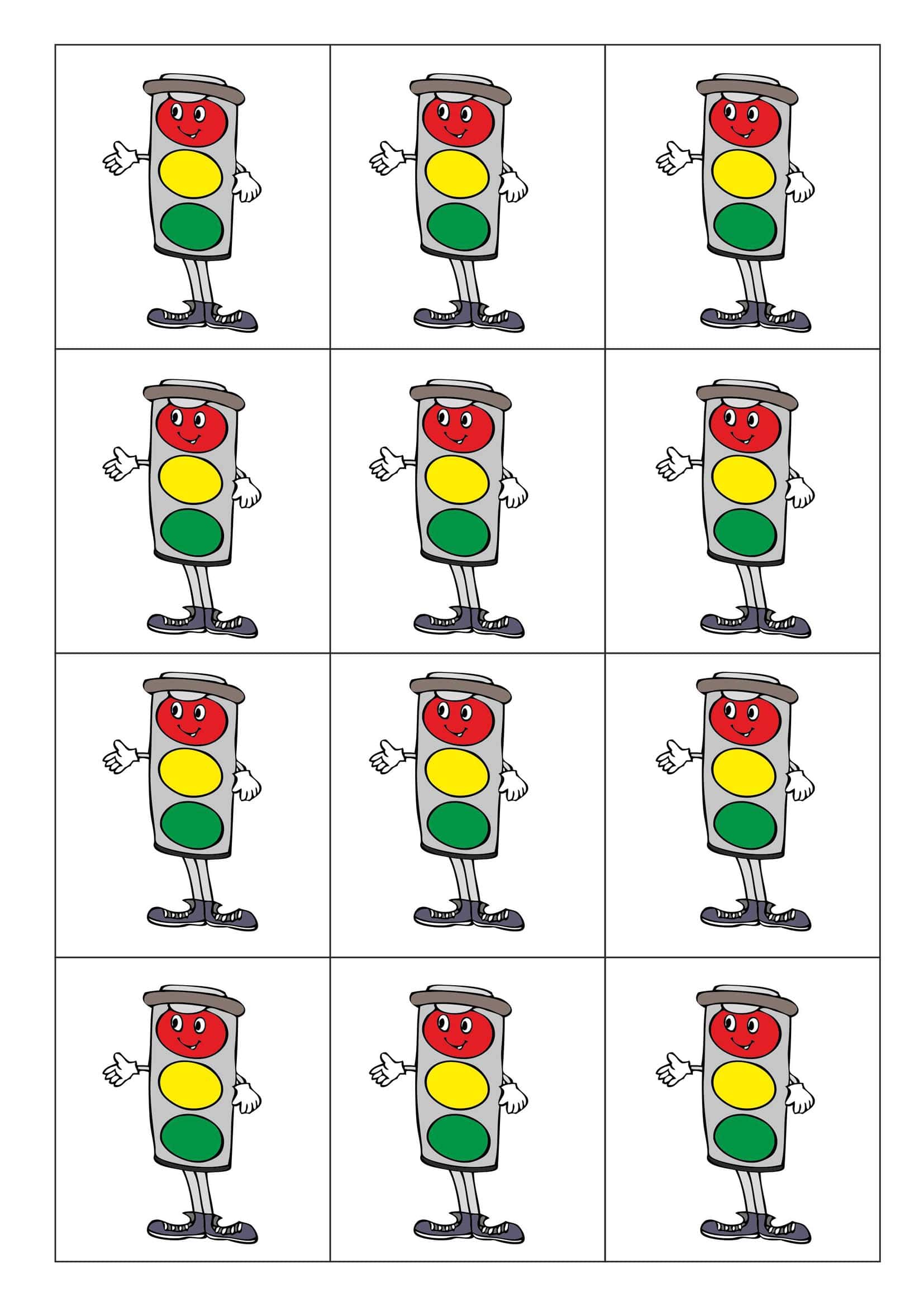 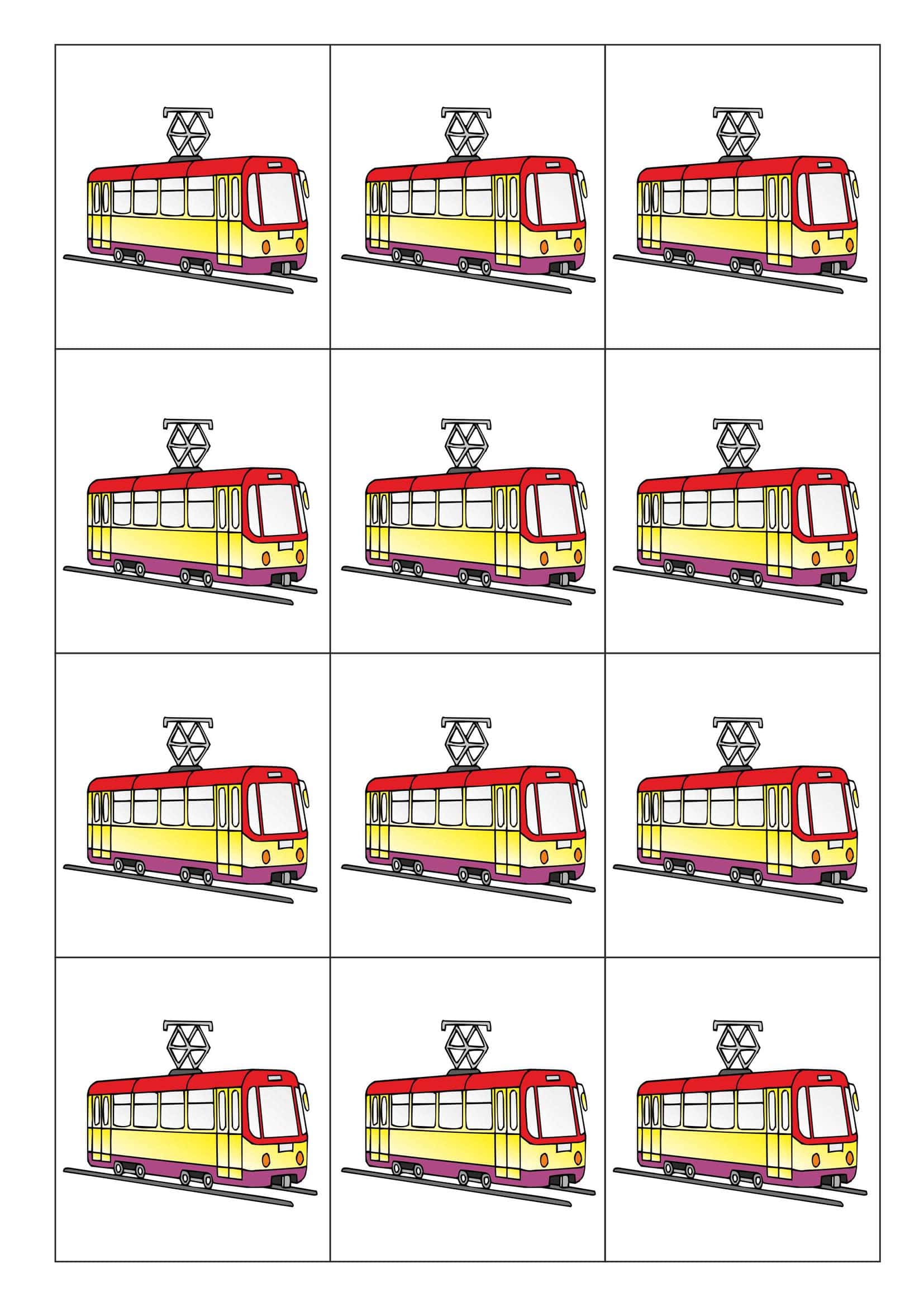 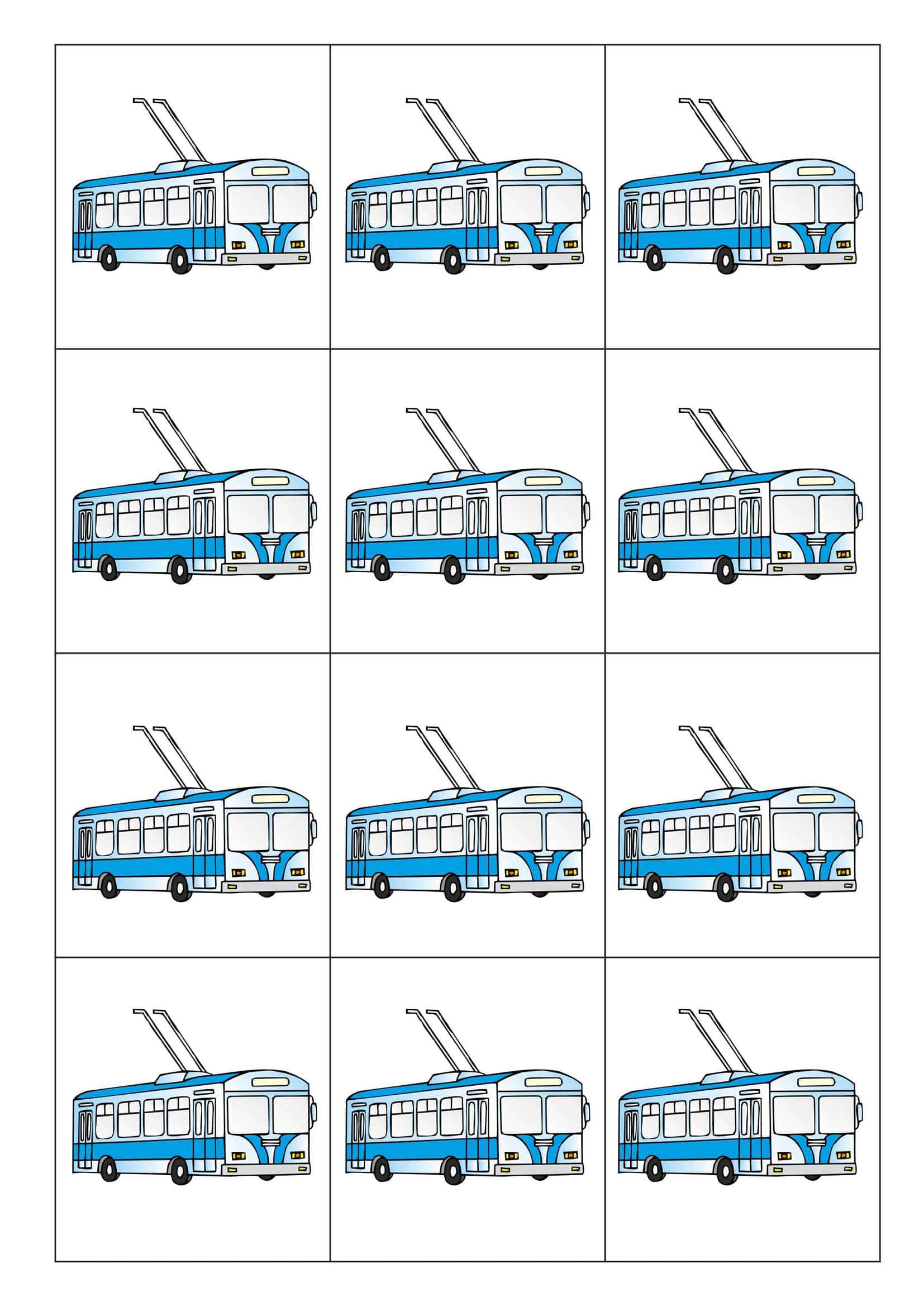 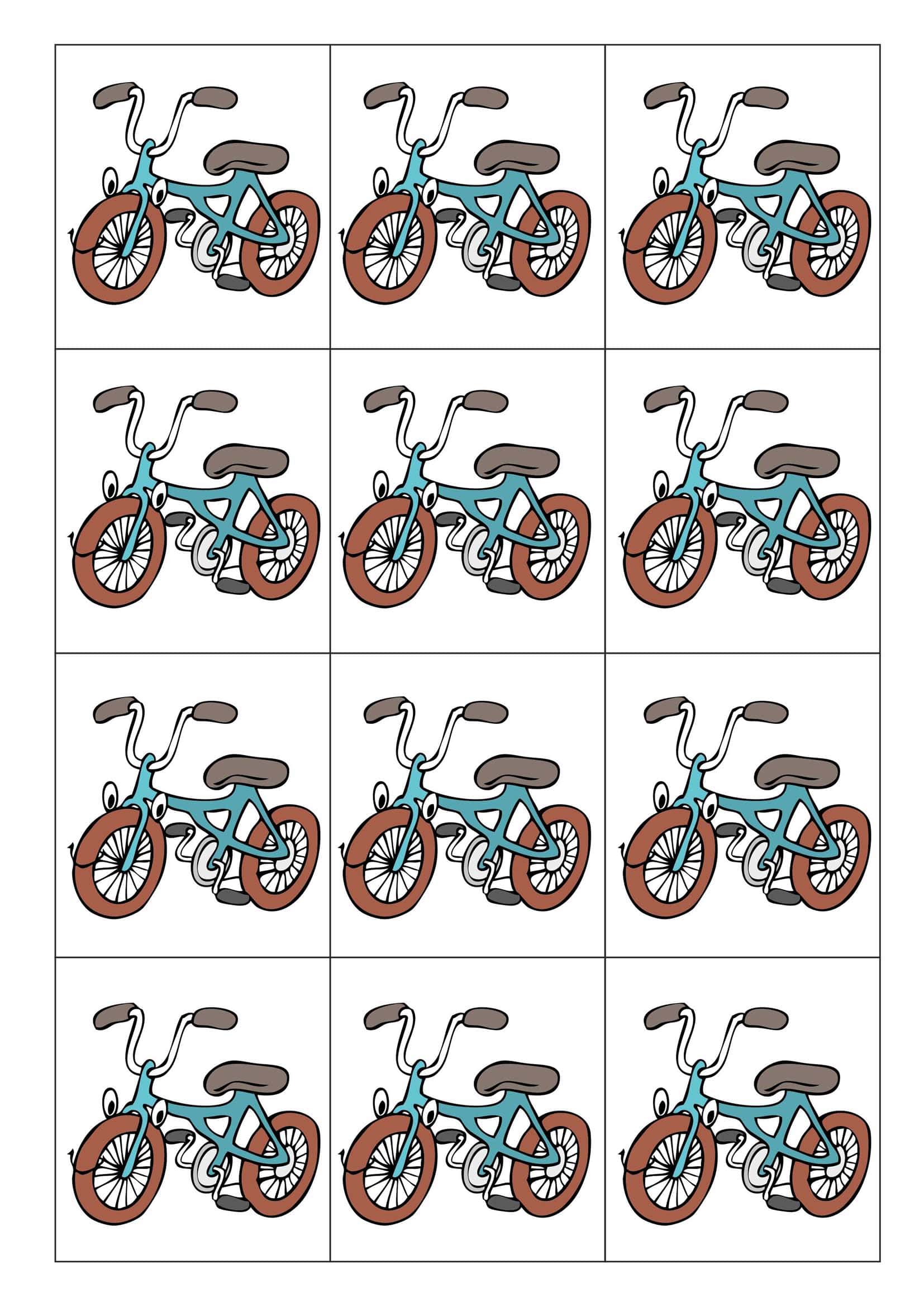 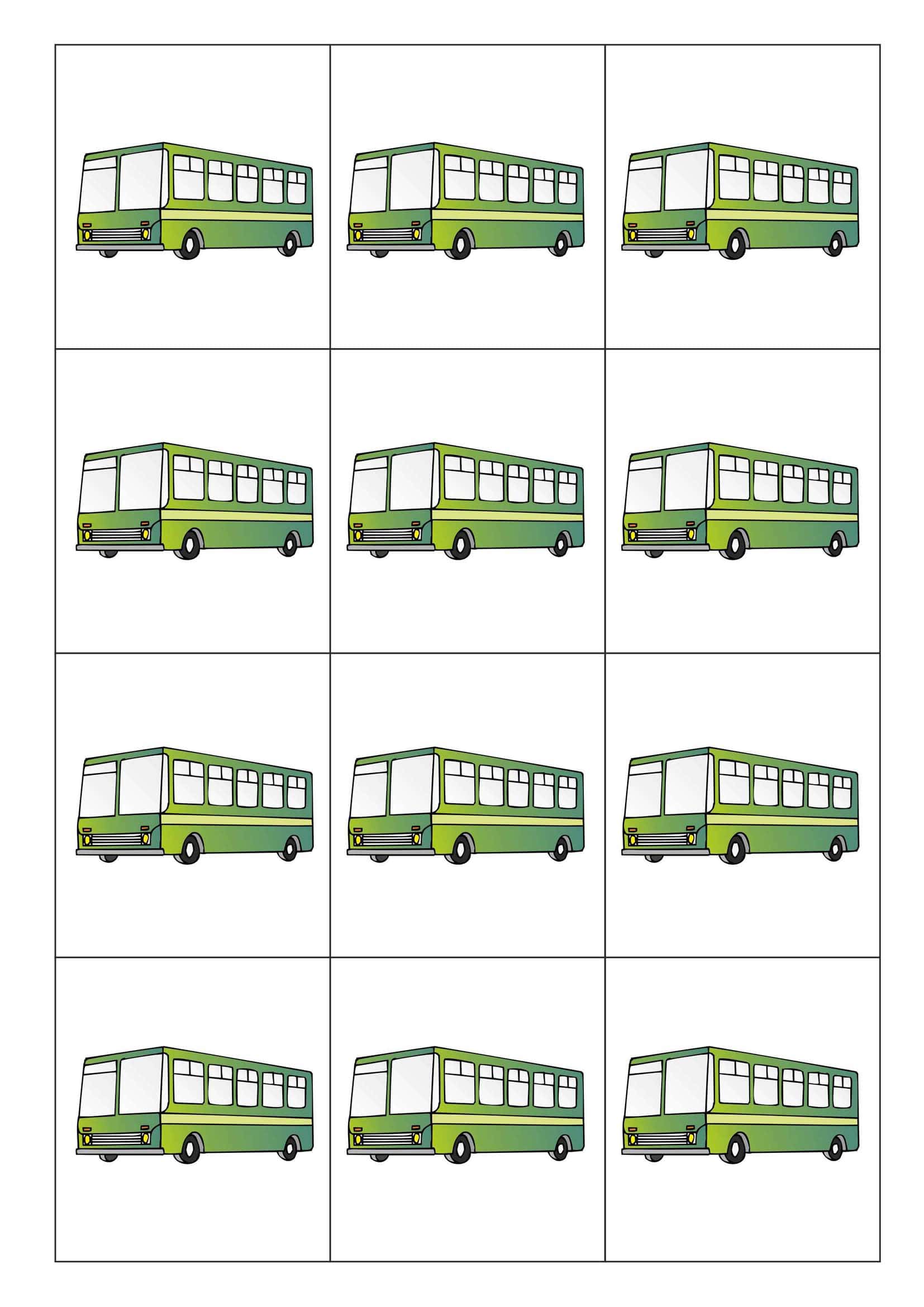 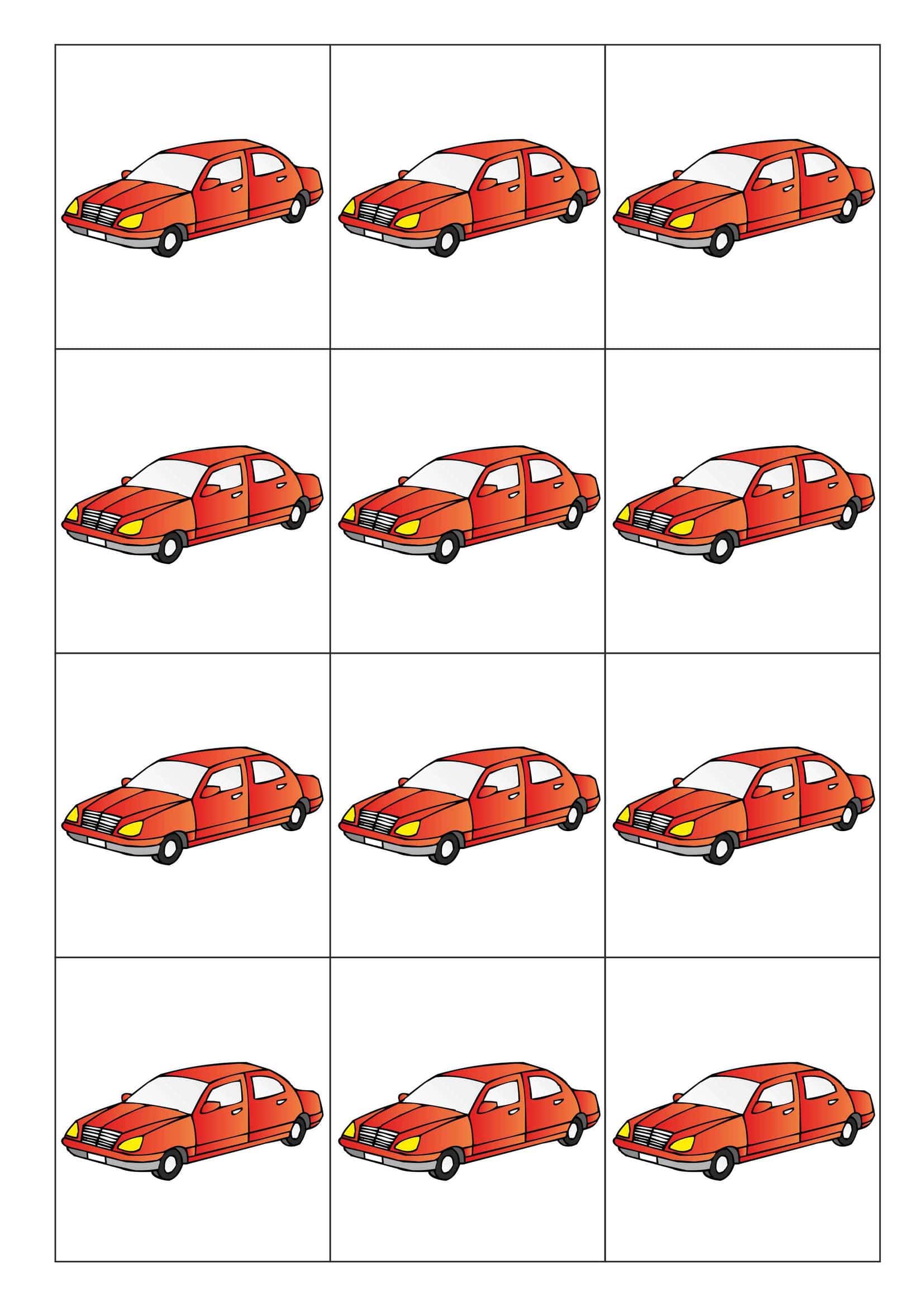 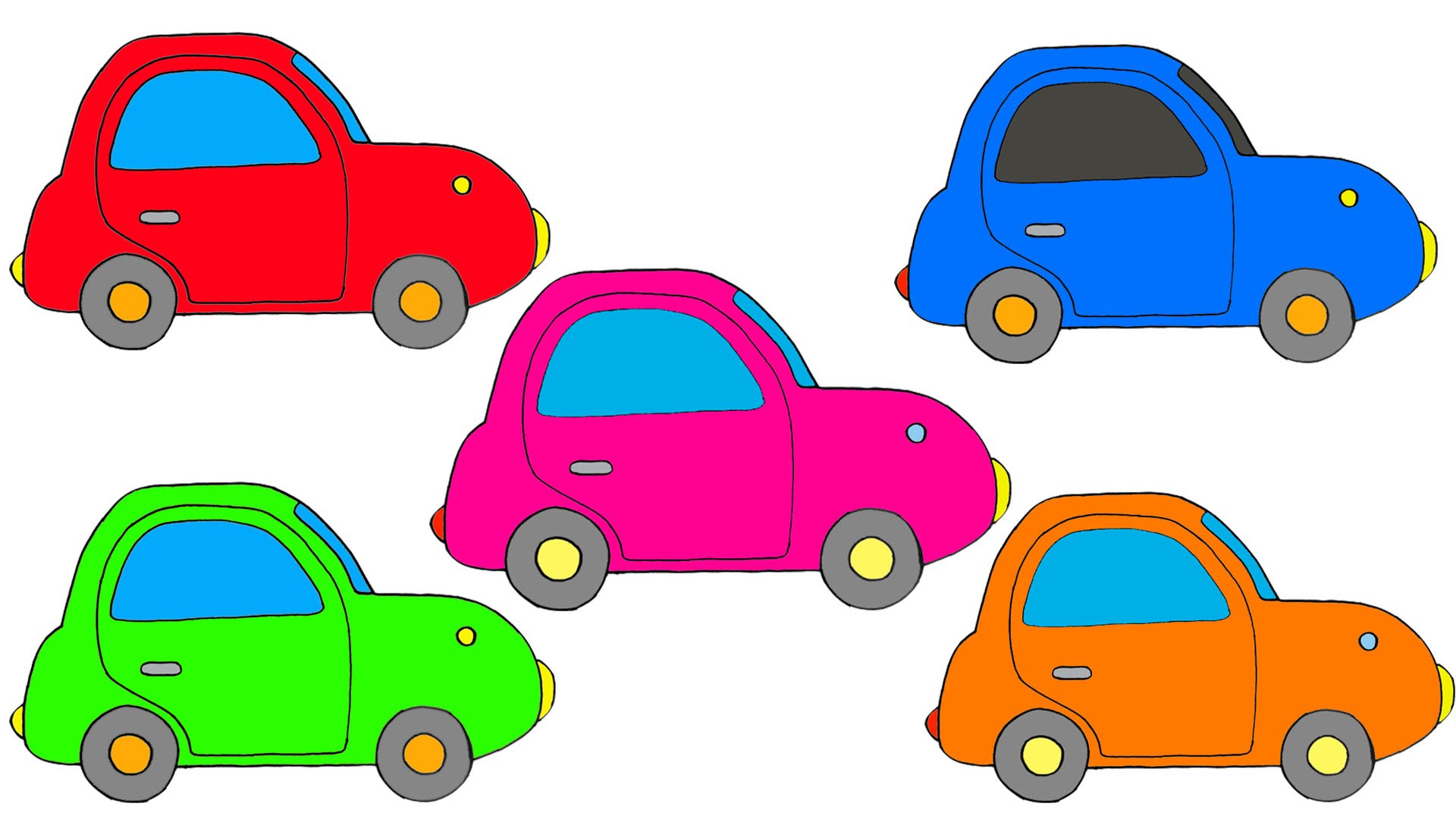 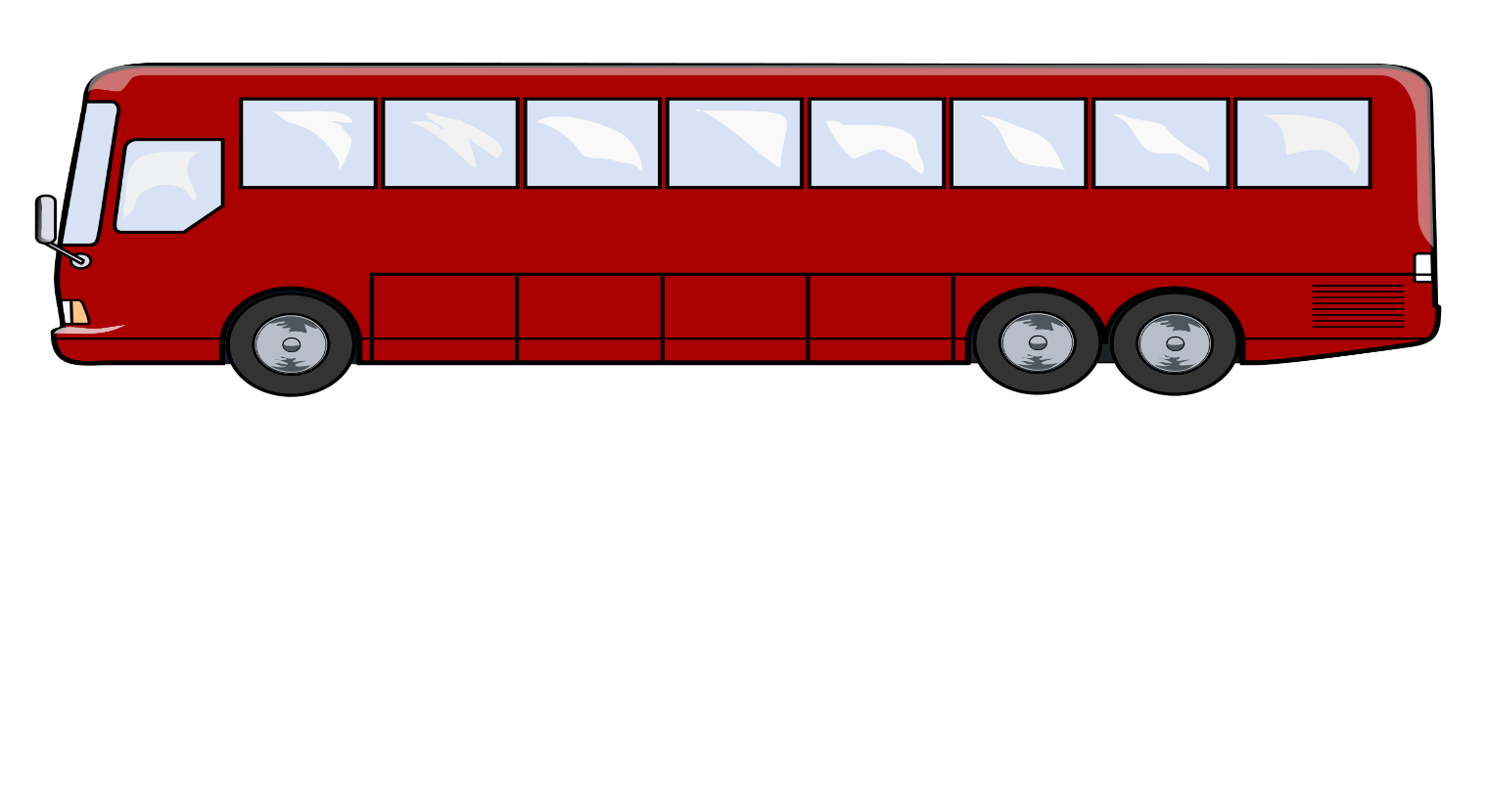 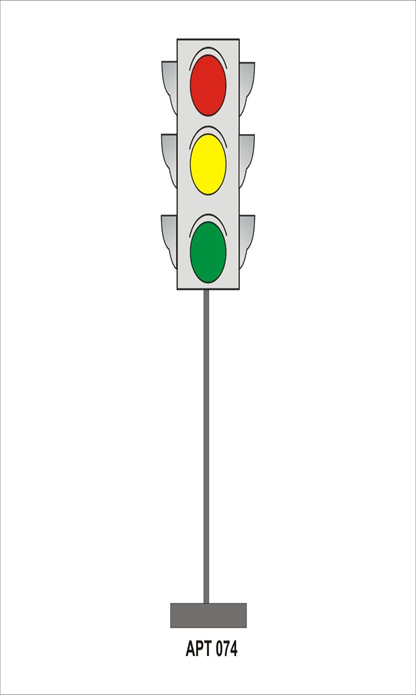 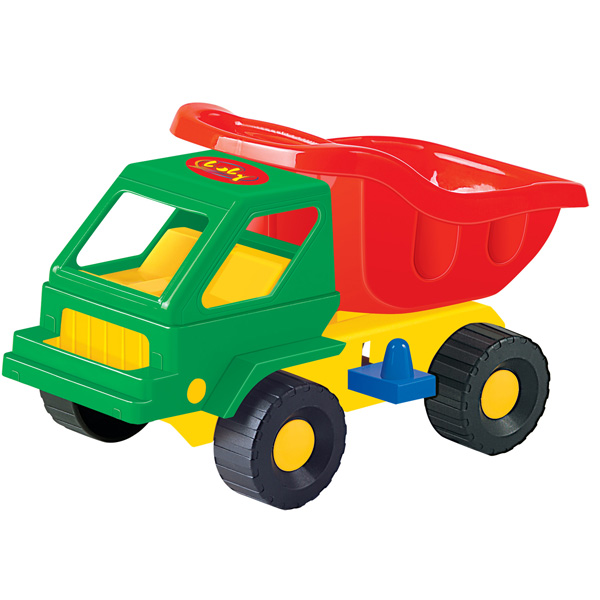 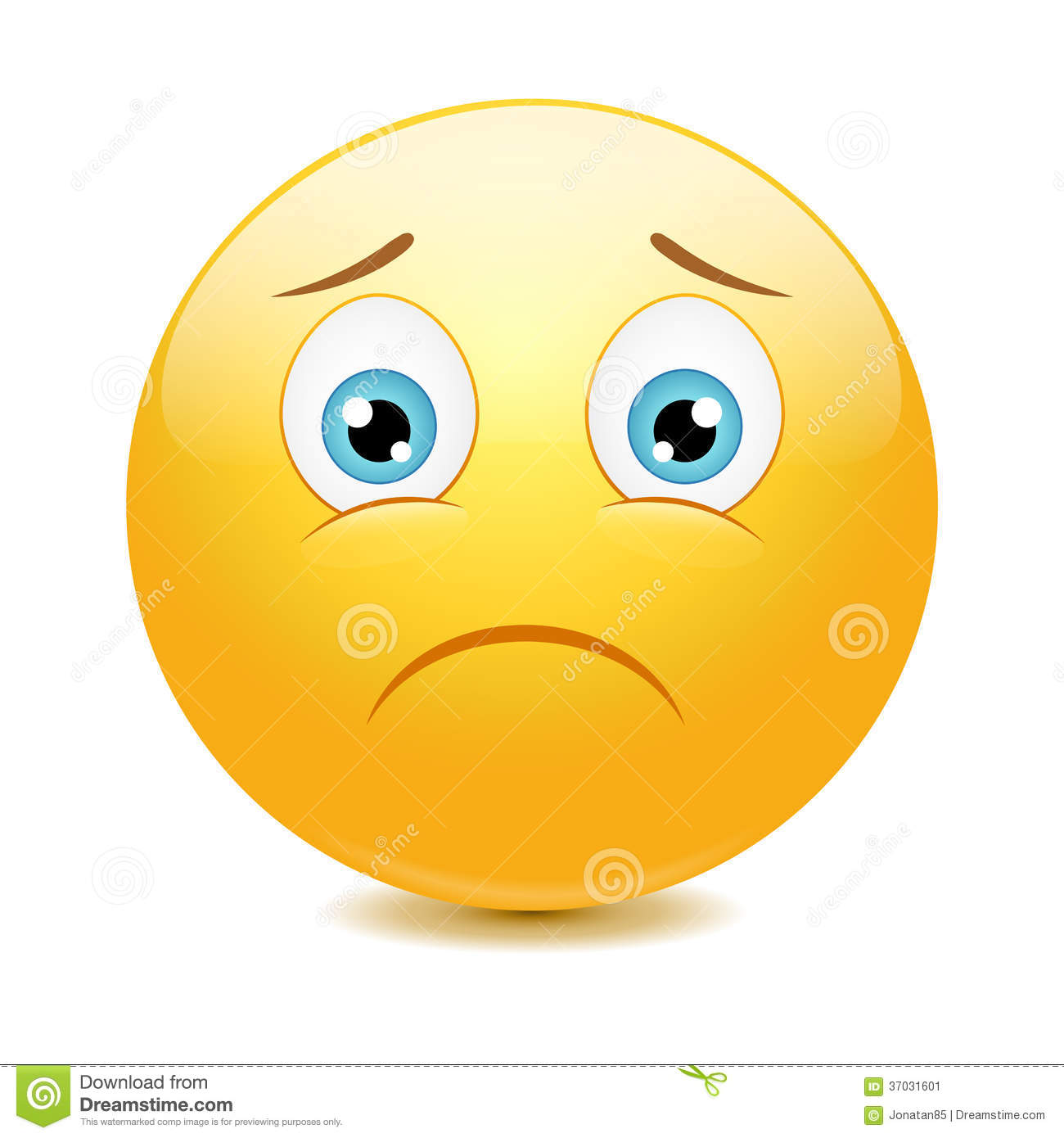 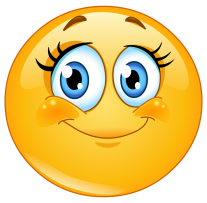 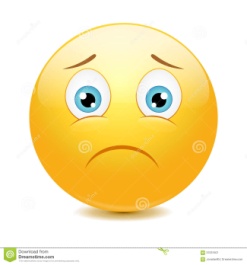 